formulaire d’inscription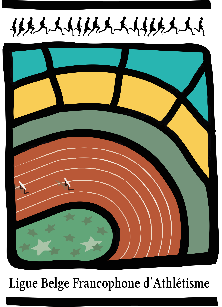 CHAMPIONNATS LBFA DE RELAIS 4x200 TC
Louvain-la-Neuve, samedi 13 janvier 2024MERCI DE REMPLIR CE FORMULAIRE LISIBLEMENT, EN LETTRES MAJUSCULES, 
CLUB :CLUB :CLUB :DAMES /
HOMMES :EPREUVE :EPREUVE :EPREUVE :4x2004x200DOSSARDDOSSARDNOM + PRÉNOMNOM + PRÉNOMNOM + PRÉNOMNOM + PRÉNOMPERFORMANCEPERFORMANCEPERFORMANCE1234TOTALTOTALTOTALTOTALTOTALTOTALTOTALTOTAL